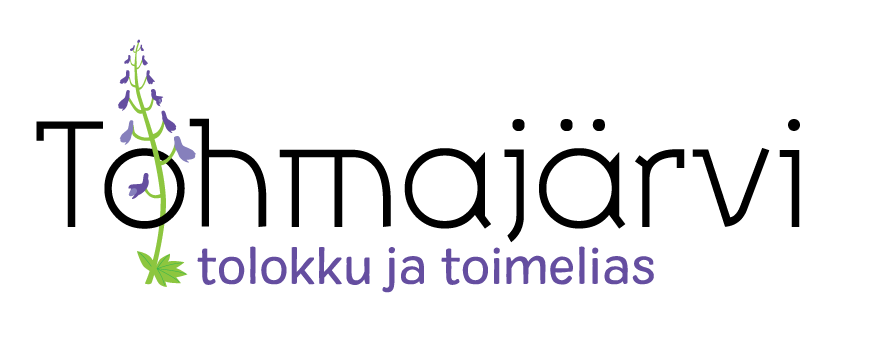 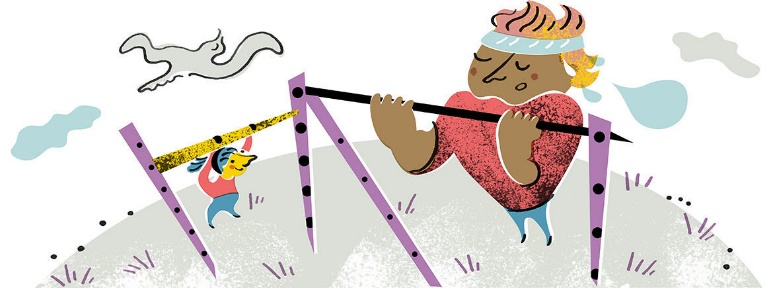 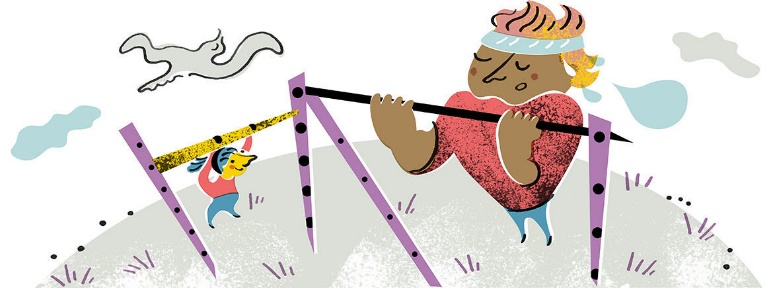 MERKITSE KORTTIIN KIRJAIN JA KILOMETRITESIM. P 13KM P = PYÖRÄILYK = KÄVELYL = LENKKEILYU = UINTIYHTEENSÄ: PYÖRÄILY ___ KMKÄVELY ___ KM LENKKEILY ___ KMUINTI ___ KERTAABonustehtävä: Yhtäjaksoinen liikunta vähintään 3 h esim. vaellus 3,5 hLaji ____________Kesto ____Lisätietoja seuraavalla sivullaVKOMATIKETO PELASU2223242526272829303132333435